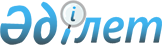 Об утверждении Положения о государственном учреждении "Главная военная прокуратура"
					
			Утративший силу
			
			
		
					Приказ Генерального Прокурора Республики Казахстан от 27 марта 2017 года № 33. Отменен приказом Генерального Прокурора Республики Казахстан от 3 ноября 2017 года № 126.
      Сноска. Отменен приказом Генерального Прокурора РК от 03.11.2017 № 126.
      В целях дальнейшего совершенствования организации деятельности органов военной прокуратуры, руководствуясь подпунктом 4) статьи 11, статьей 18 Закона Республики Казахстан "О Прокуратуре", ПРИКАЗЫВАЮ:
      1. Утвердить прилагаемое Положение о государственном учреждении "Главная военная прокуратура".
      2. Отменить приказ Генерального Прокурора Республики Казахстан от 26 ноября 2014 года № 148 "Об утверждении Положения о государственном учреждении "Главная военная прокуратура".
      3. Главной военной прокуратуре:
      1) принять меры, предусмотренные Законом Республики Казахстан "О государственной регистрации юридических лиц и учетной регистрации филиалов и представительств";
      2) настоящий приказ довести до сведения системы органов прокуратуры.
      4. Контроль исполнения настоящего приказа возложить на Главного военного прокурора. ПОЛОЖЕНИЕ
о государственном учреждении "Главная военная прокуратура" 1. Общие положения
      1. Настоящее Положение регулирует деятельность государственного учреждения "Главная военная прокуратура" (далее по тексту - Главная военная прокуратура), определяет еҰ задачи и функции.
      2. Деятельность Главной военной прокуратуры осуществляется в соответствии с Конституцией Республики Казахстан, Законом Республики Казахстан "О Прокуратуре", иными правовыми актами Республики Казахстан, а также настоящим Положением.
      3. Главная военная прокуратура является юридическим лицом в организационно-правовой форме государственного учреждения, имеет печати, штампы, бланки установленного образца, а также счета в соответствии с законодательством Республики Казахстан.
      4. Главная военная прокуратура имеет территориальные подразделения в областях и городах Астана и Алматы - региональные и гарнизонные военные прокуратуры.
      5. Статус Главной военной прокуратуры приравнивается к статусу прокуратуры области.
      6. Главная военная прокуратура вступает в гражданско-правовые отношения от собственного имени, имеет право выступать стороной гражданско-правовых отношений от имени государства в порядке, предусмотренном законодательством Республики Казахстан.
      7. Юридический адрес Главной военной прокуратуры:      010000,
      Республика Казахстан, город Астана, район "Есиль", проспект Мәнгілік Ел, дом 14.
      8. Полное наименование Главной военной прокуратуры государственное учреждение "Главная военная прокуратура".
      9. Финансирование и материально-техническое обеспечение Главной военной прокуратуры осуществляется за счҰт средств республиканского бюджета.
      10. Структура и штат Главной военной прокуратуры определяются Генеральным Прокурором Республики Казахстан.
      11. Настоящее Положение является учредительным документом Главной военной прокуратуры. 2. Задачи и функции Главной военной прокуратуры
      12. Главная военная прокуратура действует от имени государства, в интересах обеспечения верховенства закона, укрепления законности и правопорядка.
      13. Главная военная прокуратура в соответствии с возложенными на неҰ задачами выполняет следующие функции:
      1) осуществление надзора за применением законов, указов Президента Республики Казахстан и иных правовых актов в деятельности:
      Министерства обороны Республики Казахстан, подведомственных ему воинских частей, учреждений и предприятий;
      Пограничной службы Комитета национальной безопасности Республики Казахстан, подведомственных ей воинских частей и учреждений;
      Национальной гвардии Республики Казахстан, подведомственных ей воинских частей и учреждений;
      Службы обороны объектов (Республиканская гвардия) Службы государственной охраны Республики Казахстан, подведомственных ей воинских частей и учреждений;
      органов военной контрразведки и военной полиции Комитета национальной безопасности Республики Казахстан;
      военно-следственных органов Министерства внутренних дел Республики Казахстан;
      иных государственных органов и организаций, независимо от форм собственности, по вопросам применения законов Республики Казахстан "О воинской службе и статусе военнослужащих", "О мобилизационной подготовке и мобилизации", а также материально-технического обеспечения ВооружҰнных Сил, других войск и воинских формирований Республики Казахстан, в том числе через государственный оборонный заказ;
      предприятий, независимо от форм собственности, занимающихся разработкой, производством, реализацией и утилизацией вооружения, военной техники, боеприпасов и взрывчатых веществ;
      2) осуществление надзора за законностью оперативно-розыскной деятельности органов военной разведки и военной полиции ВооружҰнных Сил Республики Казахстан, органов военной разведки Пограничной службы, органов военной контрразведки и военной полиции Комитета национальной безопасности Республики Казахстан, органов военной полиции Национальной гвардии и военно-следственных органов Министерства внутренних дел Республики Казахстан;
      3) осуществление надзора за законностью досудебной стадии уголовного процесса в отношении военнослужащих, граждан, находящихся в запасе во время прохождения ими воинских сборов, а также лиц гражданского персонала ВооружҰнных Сил, других войск и воинских формирований Республики Казахстан в связи с исполнением ими служебных обязанностей или совершением уголовных правонарушений в расположении воинских объектов;
      4) осуществление надзора за законностью судебных актов и исполнительного производства по гражданским и административным делам, возбужденным по инициативе военных прокуроров либо рассмотренным с их участием территориальными или специализированными судами, в том числе представительство в суде по поручению Генерального Прокурора Республики Казахстан в соответствии с законодательством Республики Казахстан;
      5) осуществление надзора за законностью судебных постановлений по уголовным делам, рассмотренным военными либо территориальными судами с участием военных прокуроров, в том числе по поручению Генерального Прокурора Республики Казахстан;
      6) осуществление надзора за соблюдением законности содержания лиц на гауптвахтах в органах военной полиции, в помещениях, определенных капитанами морских судов, начальниками пограничных отрядов, исполнения наказаний в отношении военнослужащих, в деятельности Национальной гвардии Республики Казахстан по охране исправительных учреждений, несению контролерской службы и конвоированию специального контингента, а также реабилитации граждан от массовых политических репрессий, осужденных военными трибуналами;
      7) уголовное преследование в порядке и пределах, установленных законом;
      8) по поручению Генерального Прокурора Республики Казахстан обеспечение сотрудничества с органами военной прокуратуры других государств на основании международных договоров, межведомственных соглашений и протоколов к ним;
      9) организация мобилизационной готовности и контроль за еҰ состоянием в органах военной прокуратуры;
      10) организация и контроль за оборотом оружия и боеприпасов в органах военной прокуратуры;
      11) иные функции, возложенные законодательством Республики Казахстан. 3. Имущество Главной военной прокуратуры
      14. Главная военная прокуратура имеет на праве оперативного управления обособленное имущество.
      15. Имущество, закреплҰнное за Главной военной прокуратурой, относится к республиканской собственности.
      16. Главная военная прокуратура не вправе самостоятельно отчуждать или иным способом распоряжаться закреплҰнным за ним имуществом. 4. Организация деятельности Главной военной прокуратуры
      17. Главную военную прокуратуру возглавляет Главный военный прокурор, назначаемый с согласия Президента Республики Казахстан Генеральным Прокурором Республики Казахстан, сроком на пять лет.
      18. Главный военный прокурор имеет заместителей, в том числе одного первого. Заместители Главного военного прокурора, региональные и гарнизонные военные прокуроры назначаются и освобождаются от должности Генеральным Прокурором Республики Казахстан.
      19. Главный военный прокурор:
      1) организует руководство и обеспечивает контроль за деятельностью органов военной прокуратуры, несҰт персональную ответственность за выполнение возложенных на них задач;
      2) распределяет обязанности между руководящими должностными лицами Главной военной прокуратуры;
      3) в пределах своей компетенции издаҰт приказы, распоряжения и указания, отменяет противоречащие нормам Конституции и законодательства Республики Казахстан приказы, принятые подчинҰнными ему должностными лицами;
      4) возглавляет Координационный совет военных органов управления и уголовного преследования Республики Казахстан;
      5) информирует Генерального Прокурора Республики Казахстан о деятельности органов военной прокуратуры;
      6) по поручению Генерального Прокурора Республики Казахстан представляет Главную военную прокуратуру во взаимоотношениях с государственными органами Республики Казахстан, органами военной прокуратуры иностранных государств;
      7) обеспечивает подбор, расстановку, воспитание и повышение квалификации кадров органов военной прокуратуры;
      8) принимает решения о призыве на воинскую службу, заключении контракта о прохождении воинской службы в органах военной прокуратуры, назначении на должности, служебном перемещении и освобождении от должностей сотрудников Главной военной прокуратуры и нижестоящих военных прокуратур, за исключением должностей, входящих в номенклатуру Генерального Прокурора Республики Казахстан;
      9) присваивает воинские звания до капитана юстиции включительно, за исключением первого воинского звания офицерского состава;
      10) в установленном порядке решает вопросы поощрения сотрудников Главной военной прокуратуры, региональных и гарнизонных военных прокуратур, оказания им материальной помощи, наложения и снятия дисциплинарных взысканий;
      11) вносит предложения Генеральному Прокурору Республики Казахстан по вопросам материально-технического и финансового обеспечения органов военной прокуратуры;
      12) распределяет финансовые средства, выделенные на содержание органов военной прокуратуры;
      13) обеспечивает работу по противодействию коррупции и соблюдению норм прокурорской этики сотрудниками органов военной прокуратуры;
      14) заключает в установленном порядке договора о государственных закупках товаров, работ и услуг;
      15) утверждает положения о структурных подразделениях Главной военной прокуратуры, региональных и гарнизонных военных прокуратурах;
      16) образует консультативно-совещательные органы, в том числе комиссии и рабочие группы;
      17) организовывает защиту сведений, составляющих государственные секреты, обеспечивает режим секретности в органах военной прокуратуры, своевременную разработку и осуществление необходимых мероприятий по сохранению государственных секретов;
      18) осуществляет иные полномочия в соответствии с законодательством Республики Казахстан.
      20. В случае отсутствия Главного военного прокурора его обязанности по поручению Главного военного прокурора исполняет один из заместителей.
      21. Для обеспечения координации деятельности органов военной прокуратуры, рассмотрения наиболее важных вопросов прокурорского надзора и работы с кадрами, принятия по ним согласованных решений в Главной военной прокуратуре образуется коллегия.
      Состав коллегии Главной военной прокуратуры, порядок проведения заседаний коллегии, оперативных и аппаратных совещаний в органах военной прокуратуры определяется правовыми актами Главного военного прокурора. 5. Реорганизация и ликвидация Главной военной прокуратуры
      22. Реорганизация и ликвидация Главной военной прокуратуры осуществляется в соответствии с законодательством Республики Казахстан.
					© 2012. РГП на ПХВ «Институт законодательства и правовой информации Республики Казахстан» Министерства юстиции Республики Казахстан
				
      Генеральный ПрокурорРеспублики Казахстан

Ж. Асанов
УТВЕРЖДЕНО
приказом Генерального Прокурора
Республики Казахстан
от 27 марта 2017 года
№ 33